Unit 7 Lesson 11: Points on the Coordinate Plane1 Guess My Line (Warm up)Student Task StatementChoose a horizontal or a vertical line on the grid. Draw 4 points on the line and label each point with its coordinates.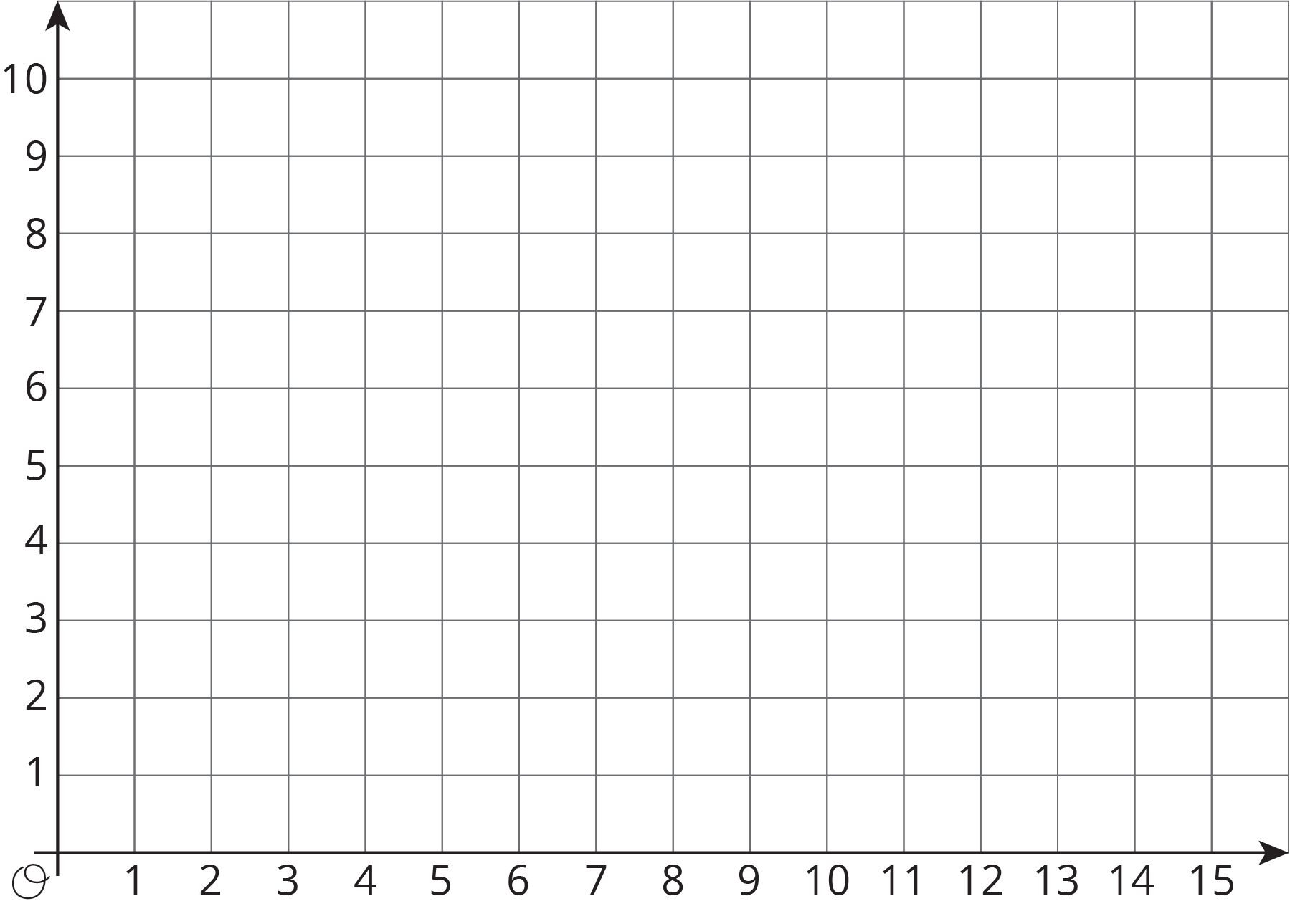 Tell your partner whether your line is horizontal or vertical, and have your partner guess the locations of your points by naming coordinates.If a guess is correct, put an X through the point. If your partner guessed a point that is on your line but not the point that you plotted, say, “That point is on my line, but is not one of my points.”Take turns guessing each other’s points, 3 guesses per turn.2 The Coordinate PlaneStudent Task StatementLabel each point on the coordinate plane with an ordered pair.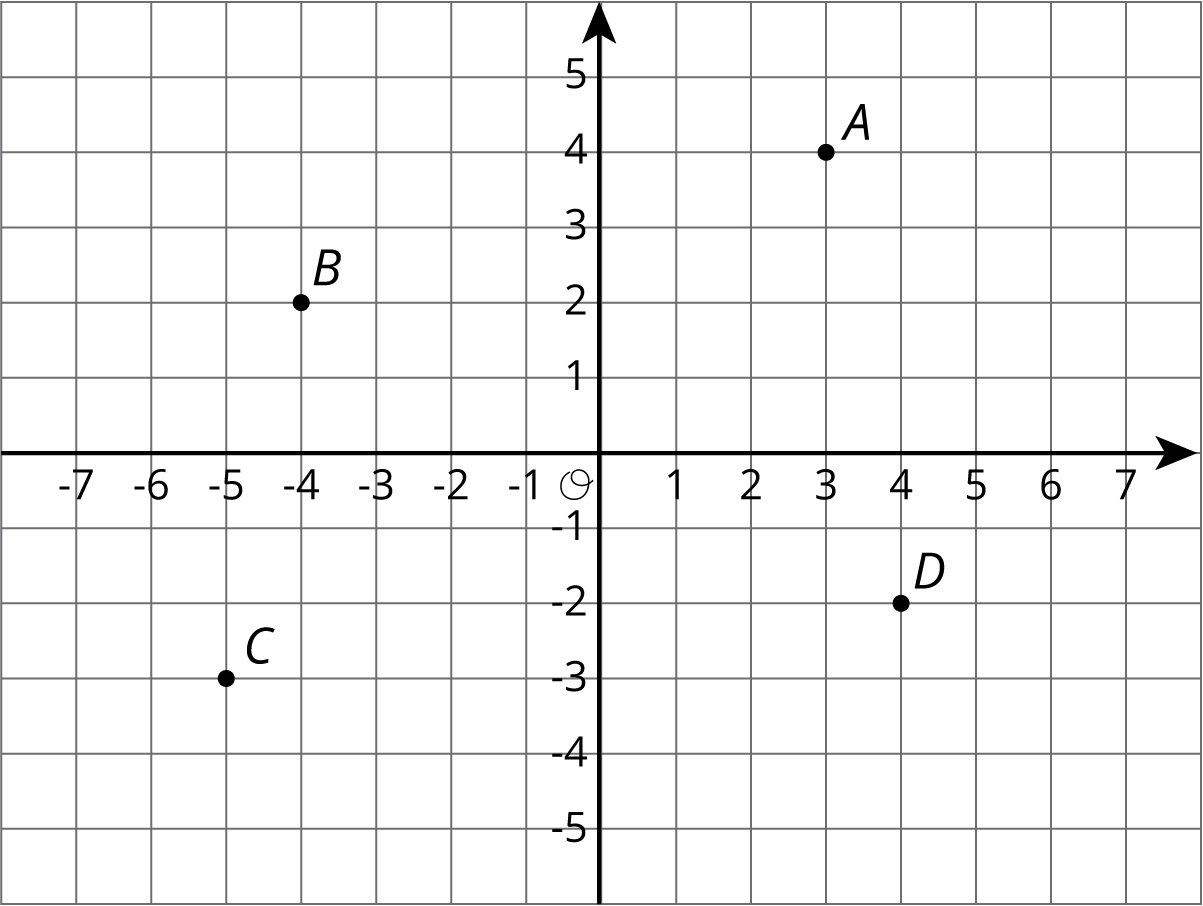 What do you notice about the locations and ordered pairs of , , and ? How are they different from those for point ?Plot a point at . Label it . Plot another point at . Label it .The coordinate plane is divided into four quadrants, I, II, III, and IV, as shown here.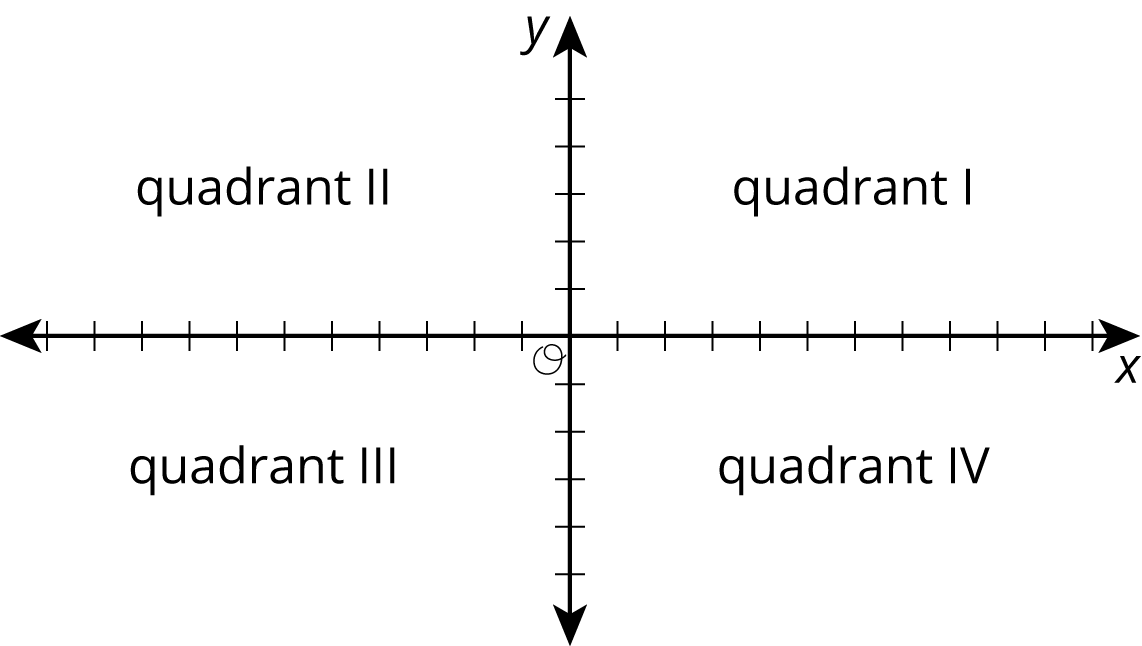 In which quadrant is point  located? Point ? Point ?A point has a positive -coordinate. In which quadrant could it be?3 Coordinated ArcheryStudent Task StatementHere is an image of an archery target on a coordinate plane. The scores for landing an arrow in the colored regions are shown.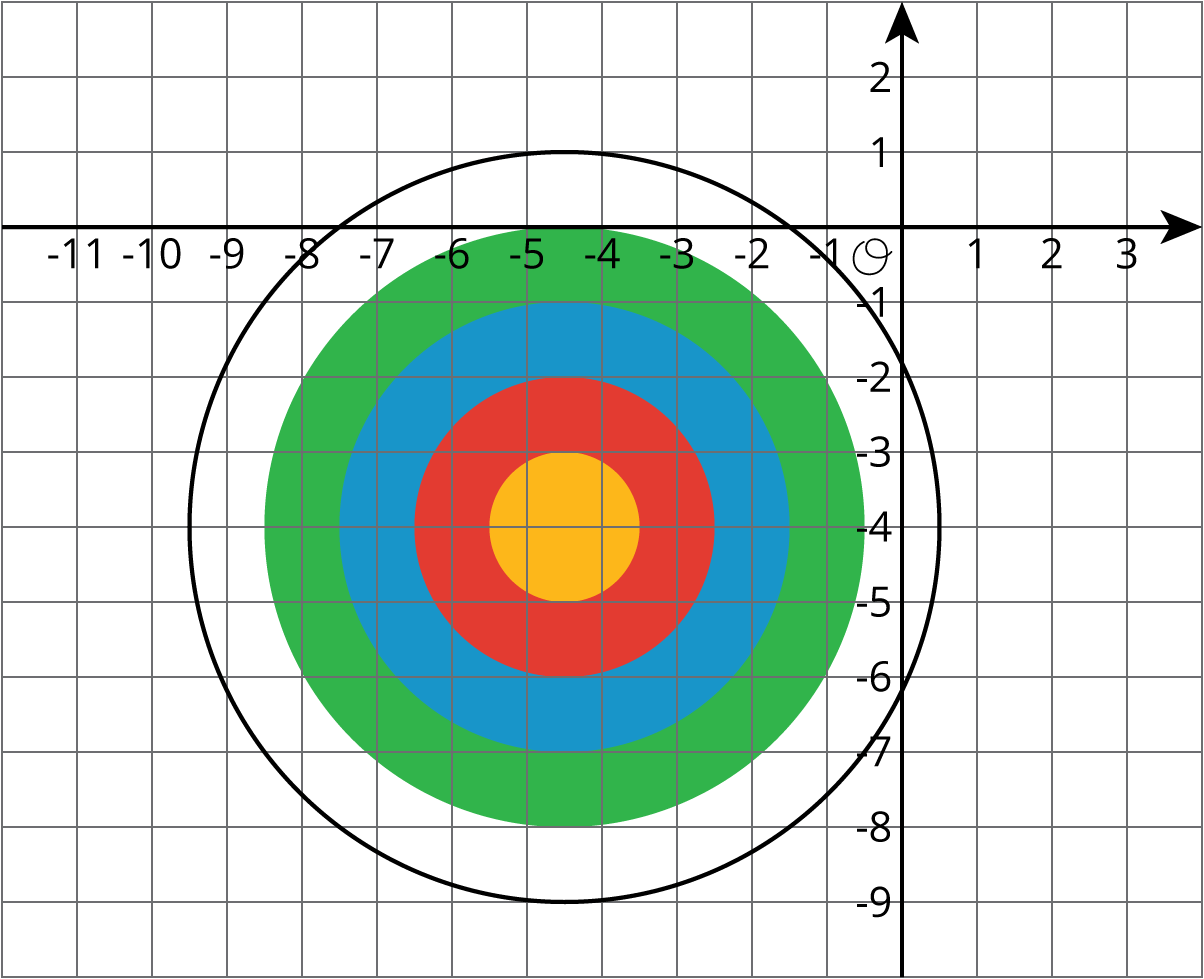 Yellow: 10 pointsRed: 8 pointsBlue: 6 pointsGreen: 4 pointsWhite: 2 pointsName the coordinates for a possible landing point to score:6 points10 points2 pointsNo points4 points8 points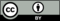 © CC BY Open Up Resources. Adaptations CC BY IM.